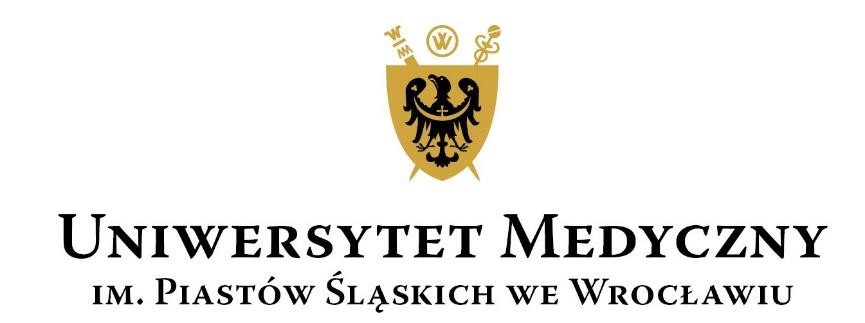 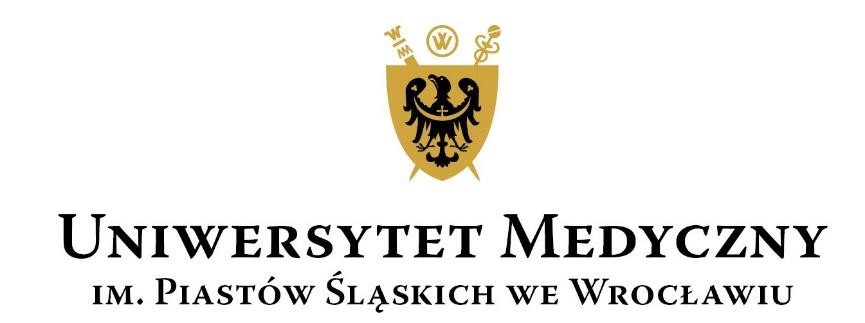 SPRAWOZDANIE Z DZIAŁALNOŚCI RADY UCZELNI UNIWERSYTETU MEDYCZNEGO WE WROCŁAWIU ZA ROK 2022 Podstawa prawna: art. 18 ust. 5 ustawy Prawo o szkolnictwie wyższym i nauce (t.j. Dz. U. z 2022 r., poz. 574 ze zm.) oraz § 46 ust. 5 Statutu Uniwersytetu Medycznego  we Wrocławiu (t.j. załącznik 
do uchwały nr 2349 Senatu UMW z dnia 27 października 2021 r.) Rada Uczelni Uniwersytetu Medycznego im. Piastów Śląskich we Wrocławiu (zwana dalej: „Radą Uczelni” lub „Radą”) została powołana uchwałą nr 2231 Senatu Uniwersytetu Medycznego we Wrocławiu z dnia 25 listopada 2020 r. W 2022 roku odbyło się 9 formalnych posiedzeń Rady Uczelni, w dniach: 18 stycznia 
2022 r., 1 lutego 2022 r., 22 lutego 2022 r. – posiedzenie nadzwyczajne, 29 marca 2022 r., 7 czerwca 2022 r., 24 czerwca 2022 r., 28 października 2022 r., 16 grudnia 2022 r. oraz 28 grudnia 2022 r. oraz 10 roboczych spotkań w dniach: 4 lutego 2022 r., 23 lutego 2022 r., 24 lutego 2022 r., 12/13 maja 2022 r., 4 lipca 2022 r., 31 sierpnia 2022 r., 5 września 2022 r., 13 października 2022 r., 14 listopada 2022 r., oraz 28 listopada 2022 r.  W posiedzeniach Rady Uczelni poza członkami Rady uczestniczyli w pierwszym półroczu: Rektor Uniwersytetu Medycznego we Wrocławiu prof. dr hab. Piotr Ponikowski, Prorektor ds. Strategii i Rozwoju Uczelni prof. dr hab. Marzena Dominiak, Dyrektor Generalny UMW dr Jakub Berezowski (wykonywał obowiązki Dyrektora Generalnego 
do dnia 6 czerwca 2022 r.), r.pr. Dominika Szachniewicz, pełniąca do dnia 6 czerwca 
2022 r. obowiązki Dyrektora ds. Prawnych – Koordynatora Radców Prawnych, a następnie od dnia 7 czerwca 2022 r. pełniąca obowiązki Dyrektora Generalnego UMW, 
Zastępca Dyrektora Generalnego ds. Finansowych mgr Ilona Mróz, mgr Agnieszka Salamon – do dnia 30 czerwca 2022 r. pełniąca obowiązki Zastępcy Dyrektora Generalnego ds. Infrastruktury i Nadzoru, samodzielny referent ds. prawnych 
mgr Adrianna Nowak oraz specjalista ds. prawnych mgr Marek Chudy (obsługa administracyjna Rady Uczelni). W drugim półroczu uczestniczyli poza członkami Rady: p.o. Dyrektora Generalnego UMW r.pr. Dominika Szachniewicz, Zastępca Dyrektora Generalnego ds. Finansowych UMW mgr Ilona Mróz, Zastępca Dyrektora Generalnego ds. Infrastruktury, Inwestycji i Remontów mgr inż. Ewa Fiedler – Łeńska, Kierownik Działu Organizacyjno – Prawnego mgr Aleksandra Orzechowska, (obsługa administracyjna Rady Uczelni), samodzielny referent ds. prawnych mgr Adrianna Nowak (obsługa administracyjna Rady Uczelni) oraz specjalista ds. prawnych mgr Marek Chudy (obsługa administracyjna Rady Uczelni).W roku 2022 Rada Uczelni podjęła 17 uchwał tj.: uchwałę nr 1/2022 z dnia 18 stycznia 2022 r. w sprawie zaopiniowania przez Radę Uczelni prowizorium planu rzeczowo-finansowego na rok 2022;uchwałę nr 2/2022 z dnia 18 stycznia 2022 r. w sprawie przyjęcia przez Radę Uczelni sprawozdania z działalności za rok 2021;uchwałę nr 3/2022 z dnia 4 lutego 2022 r. w sprawie zaopiniowania przez Radę Uczelni sprawozdania z realizacji strategii Uczelni na lata 2014 – 2020;uchwałę nr 4/2022 z dnia z dnia 4 lutego 2022 r. w sprawie zaopiniowania przez Radę Uczelni projektu strategii Uczelni na lata 2021-2028;uchwałę nr 5/2022 z dnia 22 lutego 2022 r. w sprawie wyrażenia zgody na użyczenie nieruchomości;uchwałę nr 6/2022 z dnia 7 czerwca 2022 r. zmieniająca uchwałę w sprawie wyrażenia zgody na użyczenie nieruchomości;uchwalę nr 7/2022 z dnia 7 czerwca 2022 r. zmieniająca uchwałę w sprawie wyrażenia zgody na sprzedaż nieruchomości położonej przy ul. Ślężnej 96 we Wrocławiu;uchwałę nr 8/2022 z dnia 7 czerwca 2022 r. w sprawie zatwierdzenia sprawozdania finansowego Uczelni za rok 2021;uchwałę nr 9/2022 z dnia 7 czerwca 2022 r. w sprawie zaopiniowania przez Radę Uczelni zmian w prowizorium planu rzeczowo – finansowego na rok 2022; uchwałę nr 10/2022 z dnia 24 czerwca 2022 r. w sprawie zaopiniowania przez Radę Uczelni zmian w planie rzeczowo – finansowym na rok 2021;uchwałę nr 11/2022 z dnia 24 czerwca 2022 r. w sprawie zatwierdzenia sprawozdania 
z wykonania planu rzeczowo – finansowego Uczelni za rok 2021;uchwałę nr 12/2022 z dnia 24 czerwca 2022 r. w sprawie zaopiniowania przez Radę Uczelni planu rzeczowo – finansowego Uczelni na rok 2022;uchwałę nr 13/2022 z dnia 28 października 2022 r. w sprawie zaopiniowania przez Radę Uczelni zmian w planie rzeczowo-finansowym na rok 2022;uchwałę nr 14/2022 z dnia 28 października 2022 r. w sprawie wyrażania zgody 
na ustanowienie odpłatnej służebności przesyłu na rzecz Fortum Network Wrocław 
sp. z o.o.; uchwałę nr 15/2022 z dnia 28 grudnia 2022 r. w sprawie zaopiniowania przez Radę Uczelni prowizorium planu rzeczowo-finansowego na rok 2023; uchwałę nr 16/2022 z dnia 28 grudnia 2022 r. w sprawie przyznania dodatku zadaniowego Rektorowi Uniwersytetu Medycznego we Wrocławiu; uchwałę nr 17/2022 z dnia 28 grudnia 2022 r. w sprawie przyjęcia przez Radę Uczelni sprawozdania z działalności za rok 2022.Rok 2022 był drugim rokiem kadencji Rady Uczelni Uniwersytetu Medycznego 
we Wrocławiu. W roku 2022 Rada Uczelni spotykała się na terenie Uczelni, jak również 
w trybie zdalnym przy wykorzystaniu środków komunikacji elektronicznej oraz w trybie hybrydowym.Prace Rady Uczelni rozpoczęły się od wyrażenia opinii w sprawie prowizorium planu rzeczowo-finansowego na rok 2022. Już na etapie dyskusji na temat prowizorium, 
Rada Uczelni zwróciła uwagę na potrzebę opracowania planu ograniczenia zużycia energii 
oraz obniżenia kosztów operacyjnych.Rada Uczelni współpracowała z Prorektorem ds. Strategii i Rozwoju Uczelni, 
Panią prof. dr hab. Marzeną Dominiak w zakresie opracowywania Strategii Uczelni 
na najbliższe lata. Ponadto, członkowie Rady Uczelni opiniowali sprawozdanie z realizacji strategii Uczelni na lata 2014-2020 oraz opiniowali Strategię Uczelni na lata 2021-2028. Rada Uczelni wyraziła negatywną opinię w sprawie sprawozdania z wykonania Strategii Uczelni za lata 2014 – 2020. Jednocześnie, Rada Uczelni zwróciła uwagę, że w wielu miejscach przedstawione sprawozdanie zawiera bardzo ogólne i generyczne cele strategiczne, a działania i osiągnięcia przedstawione jako zrealizowanie celu strategicznego nie w każdym przypadku w ocenie Rady należałoby uznać za konkretnie nacelowane 
na osiągnięcie celu strategicznego. Negatywna ocena sprawozdania z wykonania Strategii wynikła również z braku możliwości weryfikacji czy dany cel został osiągnięty i w jakim stopniu, ponieważ brak było wykazania konkretnych faktów na poparcie zawartych 
w sprawozdaniu stwierdzeń. Rada Uczelni zwróciła również uwagę na fakt, 
iż sprawozdanie z realizacji Strategii Uczelni za lata 2014 – 2020 sporządzone zostało jeszcze za kadencji poprzednich Władz Uczelni i wskazała obecnym Władzom, które elementy sposobu sporządzania sprawozdania wymagają poprawy, aby w przyszłości możliwe było dokonanie jak najpełniejszej oceny stopnia realizacji poszczególnych celów strategicznych. Ponadto, Rada Uczelni pozytywnie zaopiniowała Strategię Uczelni 
na lata 2021- 2028.Wielokrotnie podczas posiedzeń dyskutowano nad sytuacją finansową Uczelni. Rada Uczelni omówiła audyt sprawozdania finansowego Uczelni za rok 2021 oraz szczegółowo weryfikowała plan rzeczowo – finansowy Uczelni na 2022 rok. Rada Uczelni realizując swoje ustawowe obowiązki kilkukrotnie opiniowała przekazane materiały finansowe, w tym w szczególności: plan rzeczowo-finansowy na 2022 r. 
i zmiany w planie rzeczowo – finansowym na 2021 i 2022 rok. Ponadto, Rada zatwierdziła sprawozdanie z wykonania planu rzeczowo-finansowego za rok 2021 oraz sprawozdanie finansowe Uczelni za 2021 r. Każda z w/w opinii Rady była poprzedzona rozmowami  
z JM Rektorem, Dyrektorem Generalnym UMW lub Zastępcą Dyrektora Generalnego UMW ds. Finansowych, którzy szczegółowo wyjaśniali Radzie zapisy opiniowanych dokumentów i wyjaśniali wątpliwe kwestie. Rada Uczelni pozytywnie zaopiniowała wszystkie przedłożone dokumenty. Rada Uczelni omawiała na posiedzeniach politykę zarządzania majątkiem Uniwersytetu, planowane inwestycje i harmonogram remontów. Dyskutowano również na temat sposobów prowadzenia i finansowania zadań inwestycyjnych. W szczególności Rada Uczelni omawiała przygotowania do realizacji inwestycji polegającej na budowie, 
na terenie Uczelni, nowej siedziby „Pediatrii” w ramach pozyskanych środków publicznych, który będzie prowadzony przez Uniwersytecki Szpital Kliniczny. Rada Uczelni dyskutowała wielokrotnie na tematy dotyczące zarządzania nieruchomościami Uczelni i statusu tych nieruchomości. W oparciu o wytyczne Prokuratorii Generalnej RP dokonała uszczegółowienia decyzji wyrażonych w uprzednio podjętych uchwałach w sprawie zarządzania nieruchomościami. Ponadto, dyskutowała nad wyrażeniem zgody na ustanowienie odpłatnej służebności przesyłu na rzecz Fortum Network Wrocław sp. z o.o. na nieruchomości, na której umiejscowiony jest Ogród Roślin Leczniczych UMW. Ostatecznie, kierując się ochroną interesów Uczelni, Rada Uczelni nie wyraziła zgody na ustanowienie w/w służebności na warunkach określonych w uprzednio zawartym porozumieniu ze spółką Fortum Network Wrocław sp. z o.o., oceniając warunki uzgodnione na mocy tego porozumienia jako niekorzystne dla Uniwersytetu Medycznego we Wrocławiu.Rada Uczelni w 2022 roku, poza realizacją obowiązków wynikających wprost z ustawy  
z dnia 20 lipca 2018 r. Prawo o szkolnictwie wyższym i nauce (t.j. Dz. U. z 2022 r.,  
poz. 574 ze zm.) oraz ze Statutu Uniwersytetu Medycznego we Wrocławiu (t.j. załącznik do uchwały nr 2349 Senatu UMW z dnia 27 października 2021 r.), zgłębiała wiedzę 
na temat aktualnych problemów Uczelni oraz studentów.  Rada Uczelni inicjowała ponadto spotkania z poszczególnymi przedstawicielami Władz Uczelni, podczas których omawiano szczegółowo takie obszary jak:Proces wdrożenia strategii uczelni, a w szczególności wyznaczanie i monitorowanie realizacji celów operacyjnych oraz dostosowywanie strategii do zmieniającego się otoczenia i bieżących wyzwań stojących przed Uczelnią,Podjęcie niezbędnych działań w obliczu konsekwencji wojny w Ukrainie, 
a w szczególności podjęcia opieki medycznej nad uchodźcami, wsparcia służb medycznych Ukrainy, zapewnienia kontynuacji nauczania studentów uczelni medycznych z Ukrainy oraz polskich studentów studiujących w Ukrainie,Działania do podjęcia przez Władze Uczelni w reakcji na wysoką inflację i wzrost kosztów, polegające na konieczności agresywnej redukcji kosztów operacyjnych 
i wygospodarowaniu środków, które umożliwiłby dodatkowe wsparcie inflacyjne 
dla pracowników Uczelni,Proces ewaluacji koncepcji integracji uczelni wrocławskich w szczególności zaproponowanej koncepcji współpracy z  Uniwersytetem Wrocławskim. 